Longitud en regla 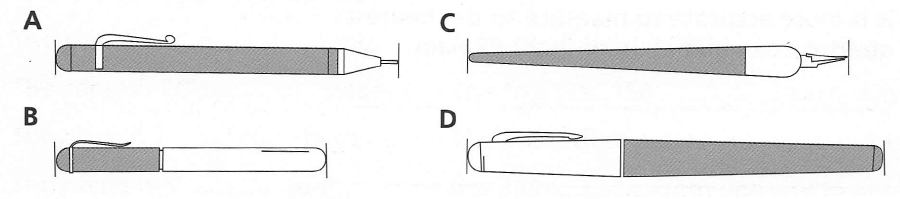 Longitud en cambio de unidades1 Km = 1000 m                     1cm = 10 mm               1m = 100 cm                         1m = 1000 mm4.5 Km =  ________ m115 cm = ________ m145 mm = _______ cm32 m = ________ mm 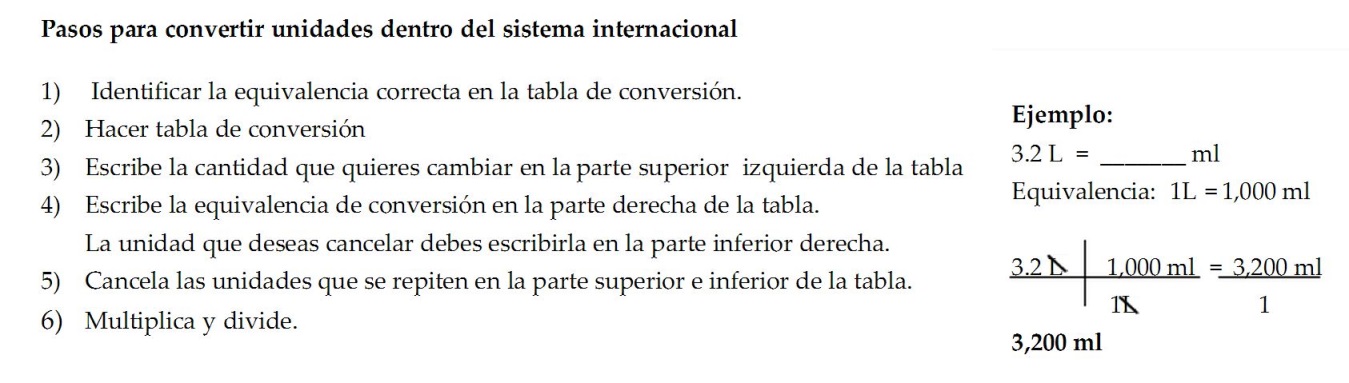 Superficie                                                                           4.2 cm                                    2.5 cm                               6.8 cm                                                                                                           3 cm